 Study of the U.S. Institutes (SUSI)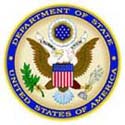 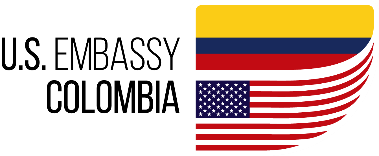 Para Estudiantes Líderes 2019Formulario de NominaciónInstituto de interés:	Información general: 	Primer nombre:						Segundo nombre:						Apellidos:							Número de Cédula:						Tiene pasaporte:   Si      No 	Género:							Fecha de expedición:			Ciudad de nacimiento:						Fecha de nacimiento:			Ciudadanía: 							Tiene otra ciudadanía: Si      No País de residencia						De dónde:				Consideraciones adicionales: ¿Tiene usted una discapacidad? 	Si      No Si la respuesta es positiva, por favor seleccione el tipo de discapacidad:Visual		Auditiva 	De aprendizaje 		De movilidad 		Otra 	Por favor describa cualquier condición médica pre-existente, incluyendo medicamentos que debe utilizar, alergias, dietas especiales o cualquier condición personal relevante: Esta información no afectará la selección del candidatoInformación de contacto:Dirección:												Ciudad:								Teléfono fijo:				Correo electrónico						Celular:					Contacto de emergencia:Nombre:												Parentesco:							Celular:					Correo electrónico: 					Información académicaPrograma académico que está estudiando: 								Institución en la que estudia:										Fecha estimada de graduación: (mes y año):								Semestres de estudio completados: 									Semestres de estudio pendientes a partir de Julio de 2019:						Promedio acumulado de calificaciones: 									¿Ha realizado estudios de inglés? 	Sí      No 	Si ha realizado estudios de inglés o se encuentra estudiando, por favor explique: (Máximo 200 palabras)Experiencia y trabajo voluntario:¿Tiene experiencia laboral?	 	Sí      	No 	Mencione brevemente su experiencia laboral, si la ha tenido: (Máximo 200 palabras)¿Ha realizado trabajo comunitario o tiene experiencia en servicio de voluntariado? Sí      	No 	Mencione brevemente su experiencia, si la ha tenido: (Máximo 100 palabras)¿tiene alguna membresía o pertenece a algún club o asociación? 	 Sí      No 	Si la respuesta es positiva, por favor explique indicando las fechas: (Máximo 100 palabras) Experiencia en el exterior:¿Ha realizado viajes al exterior? 	Sí      	No 	 ¿A Dónde y cuándo?											¿Ha visitado los Estados Unidos?  	Sí      No 	Si ha visitado los Estados Unidos, por favor indique las fechas y el objetivo de cada viaje:¿Tiene familiares que residen en los Estados Unidos? 	Sí      	No 	  Si la respuesta es positiva, por favor indique: Nombre, Parentesco, lugar en el que reside Tener familiares en los Estados Unidos no afectará la selección del candidatoEnsayo del estudiante:Háblenos sobre usted, sus objetivos, incluyendo lo siguiente: ¿qué hay en su historia, sus antecedentes o intereses que le hacen competitivo para ser seleccionado para este programa? (sea específico); Cómo podrá usted contribuir a su grupo? ¿Cómo espera usted que la experiencia en este programa impacte su futuro académico y profesional? ¿Cuál cree usted que será el impacto personal de este programa?Por favor estructure sus respuestas en forma de ensayo y no exceda las 250 palabras.DesdeHastaObjetivo del viaje